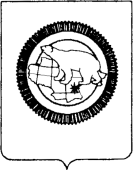 П Р И К А ЗВ соответствии с Федеральным законом от 26 декабря . № 294-ФЗ «О защите прав юридических лиц и индивидуальных предпринимателей при осуществлении государственного контроля (надзора) и муниципального контроля», постановлением Правительства Российской Федерации от 10 июля 2014 г. № 636 «Об аттестации экспертов, привлекаемых органами, уполномоченными на осуществление государственного контроля (надзора), органами муниципального контроля, к проведению мероприятий по контролю», на основании пункта 1, подпункта 50 пункта 3.2 Постановления Правительства Чукотского автономного округа от 21 декабря 2018 г. N 427 «Об утверждении структуры и Положения о Департаменте образования и науки Чукотского автономного округа» ПРИКАЗЫВАЮ:1. Отделу надзора, лицензирования и государственной аккредитации Департамента образования и науки  Чукотского автономного округа (далее – Департамент) организовать работу по аттестации граждан, привлекаемых Департаментом к проведению мероприятий по контролю при осуществлении государственного контроля (надзора) в сфере образования и лицензионного контроля образовательной деятельности.2. Утвердить: - перечень видов экспертиз, для проведения которых Департаменту требуется привлечение экспертов (приложение № 1);- форму заявления об аттестации экспертов, привлекаемых Департаментом к проведению мероприятий по контролю (приложение № 2);- критерии аттестации экспертов, привлекаемых Департаментом к проведению мероприятий по контролю (приложение № 3).- Положение о комиссии Департамента по проведению квалификационного экзамена для граждан, претендующих на получение аттестации экспертов, привлекаемых к проведению мероприятий по контролю (приложение № 4);- Порядок проведения квалификационного экзамена для граждан, претендующих на получение аттестации экспертов, привлекаемых Департаментом к проведению мероприятий по контролю (приложение № 5);- Правила формирования и ведения реестра экспертов, привлекаемых Департаментом к проведению мероприятий по контролю (приложение № 6);- состав комиссии по проведению квалификационного экзамена для граждан, претендующих на получение аттестации экспертов, привлекаемых Департаментом к проведению мероприятий по контролю (приложение № 7);- перечень сотрудников Департамента, ответственных за ведение реестра экспертов, привлекаемых Департаментом к проведению мероприятий по контролю и размещение реестра экспертов на официальном сайте Департамента в сети Интернет (приложение № 8).2. Признать утратившим силу приказ Департамента образования, культуры и спорта Чукотского автономного округа от 30.11.2016 №01-21/671 «Об аттестации экспертов, привлекаемых Департаментом образования, культуры и спорта  Чукотского автономного округа к проведению мероприятий по контролю»;3. Отделу надзора, лицензирования и государственной аккредитации         (Маркина И.А.) обеспечить размещение настоящего приказа на официальном сайте Департамента образования и науки  Чукотского автономного округа. 4. Контроль за исполнением настоящего приказа оставляю за собой.Начальник Департамента 							    А.Г. БоленковРазослано: дело; Управление аналитической, кадровой, правовой работы и безопасности; Отдел надзора, лицензирования и государственной аккредитации.Перечень видов экспертиз, для проведения которых Департаменту образования и науки  Чукотского автономного округа требуется привлечение экспертов1. Экспертиза при осуществлении федерального государственного надзора в сфере образования, реестровый номер функции в федеральной государственной информационной системе «Федеральный реестр государственных и муниципальных услуг (функций)» - 8700000000160229352.2. Экспертиза при осуществлении федерального государственного контроля качества образования, реестровый номер функции в федеральной государственной информационной системе «Федеральный реестр государственных и муниципальных услуг (функций)» - 8700000010000053713.3. Экспертиза при осуществлении лицензионного контроля, реестровый номер функции в федеральной государственной информационной системе «Федеральный реестр государственных и муниципальных услуг (функций)» - 8700000000160245646.В Департамент образования и науки  Чукотского автономного округаот ____________________________________(фамилия, имя, отчество (при наличии) заявителя)____________________________________________________________________________(адрес места жительства, телефон,______________________________________адрес электронной почты (при наличии))______________________________________(реквизиты документа, удостоверяющего личность заявителя)______________________________________(идентификационный номер налогоплательщика)З А Я В Л Е Н И Еоб аттестации/переаттестации в качестве эксперта в сфере образованияПрошу аттестовать/переаттестовать меня в качестве эксперта в сфере образования, привлекаемого Департаментом образования и науки  Чукотского автономного округа к проведению мероприятий по контролю, при осуществлении1:федерального государственного надзора в сфере образования; федерального государственного контроля качества образования; контроля за соблюдением лицензионных требований и условий. К настоящему заявлению прилагаю копии документов, подтверждающих соответствие критериям аттестации граждан, претендующих на получение аттестации эксперта в сфере образования и экспертов в сфере образования, подлежащих переаттестации:1) наличие высшего педагогического и/или юридического образования; 2) повышение профессионального уровня по предметной области или в области экспертной деятельности (семинары, вебинары, повышение квалификации и/или профессиональная переподготовка) за последние 5 лет; 3) наличие стажа работы в сфере образования и/или юриспруденции (копия трудовой книжки, трудовой и (или) иной гражданско – правовой договор). Сообщаю о том, что в качестве индивидуального предпринимателя не зарегистрирован, а также о согласии с обработкой моих персональных данных, указанных мною в заявлении об аттестации эксперта, привлекаемого к проведению мероприятий по контролю, и прилагаемых к нему документов (за исключением сведений, относящихся к информации, доступ к которой ограничен в соответствии с законодательством Российской Федерации), Департаментом образования и науки  Чукотского автономного округа  (почтовый адрес: 689000, Чукотский автономный округ, г. Анадырь, ул. Беринга, д.7) путем сбора, хранения, систематизации, актуализации, использования в целях проведения аттестации меня в качестве эксперта, привлекаемого Департаментом образования и науки  Чукотского автономного округа к проведению мероприятий по контролю, внесения моих персональных данных в реестр аттестованных экспертов, Департаментом образования и науки  Чукотского автономного округа к проведению мероприятий по контролю, и публикации моих сведений на официальном сайте Департамента образования и науки  Чукотского автономного округа в информационно-телекоммуникационной сети «Интернет», организации отбора и привлечения экспертов для проведения мероприятий по контролю. Данное согласие действует со дня подписания мною согласия с обработкой моих персональных данных до дня его отзыва в письменной форме2.Заявление составлено «____» ______________ 20 ___ г.Подпись заявителя _________________		______________________________								  (фамилия, имя, отчество (при наличии) заявителя)1 – нужное отметить2 – Федеральный закон от 27 июля 2006 г. № 152-ФЗ «О персональных данных»Описьдокументов, прилагаемых к заявлению об аттестации эксперта, привлекаемого Департаментом образования и науки  Чукотского автономного округа к проведению мероприятий по контролю в соответствии с Федеральным законом «О защите прав юридических лиц и индивидуальных предпринимателей при осуществлении государственного контроля (надзора) и муниципального контроляИтого документов __________________________________________________ (цифрами и прописью)Количество листов _________________________________________________ (цифрами и прописью)Опись документов составил ___________ _______________ _____________                                                                 (подпись) (фамилия, имя, отчество) (дата) _________Критерии аттестации экспертов, привлекаемых Департаментом образования и науки  Чукотского автономного округа к проведению мероприятий по контролю Гражданин, претендующий на получение аттестации эксперта, привлекаемого Департаментом образования и науки  Чукотского автономного округа к проведению мероприятий по контролю, а также эксперт в целях его переаттестации либо аттестации в случае изменения, в том числе расширения, области экспертизы (далее - заявитель) должен соответствовать следующим требованиям:1. Требования к образованию: наличие высшего образования.2. Требования к стажу работы: наличие стажа работы в совокупности не менее двух лет на должностях руководителей (заместителей руководителей) организаций, осуществляющих образовательную деятельность; руководителей (заместителей руководителей) структурных подразделений организаций, осуществляющих образовательную деятельность; педагогических (научно-педагогических) работников организаций, осуществляющих образовательную деятельность; государственной гражданской службы федеральных государственных органов и органов государственной власти субъектов Российской Федерации, осуществляющих государственное управление в сфере образования, на должностях муниципальной службы органов местного самоуправления, осуществляющих управление в сфере образования.3. Требования к наличию навыков и знаний:3.1. Наличие общекультурных навыков:3.1.1. Способность к логическому мышлению, анализу, систематизации, обобщению, критическому осмыслению информации;3.1.2. Способность использовать информационно-коммуникационные технологии и программно-технические средства, необходимые для подготовки и оформления экспертных заключений;3.1.3. Способность работать с различными источниками информации, информационными ресурсами и технологиями, использовать в профессиональной деятельности компьютерную технику, прикладные программные средства, современные средства телекоммуникации, автоматизированные информационно-справочные, информационно-поисковые системы, базы данных.3.2. Наличие специальных профессиональных навыков:3.2.1. Для проведения экспертизы при осуществлении государственного надзора в сфере образования - навыков оценки соблюдения организацией, осуществляющей образовательную деятельность, требований законодательства об образовании.3.2.2. Для проведения экспертизы при осуществлении государственного контроля качества образования - навыков оценки соответствия содержания и качества подготовки обучающихся по имеющим государственную аккредитацию основным образовательным программам федеральным государственным образовательным стандартам.3.2.3. Для проведения экспертизы при осуществлении лицензионного контроля - навыков оценки соответствия образовательной организации, организации, осуществляющей образовательную деятельность, лицензионным требованиям.3.3. Наличие знаний законодательства Российской Федерации:3.3.1. для проведения экспертизы при осуществлении государственного надзора в сфере образования и при осуществлении федерального государственного контроля качества образования - знаний законодательства Российской Федерации об образовании, о государственном контроле (надзоре);3.3.2. для проведения экспертизы при осуществлении лицензионного контроля - знаний законодательства Российской Федерации о лицензировании отдельных видов деятельности, об образовании, о государственном контроле (надзоре).Положение о комиссии Департамента образования и науки  Чукотского автономного округа по проведению квалификационного экзамена для граждан, претендующих на получение аттестации экспертов, привлекаемых к проведению мероприятий по контролю 1.. Общие положения 1.1. Комиссия Департамента образования и науки Чукотского автономного округа по проведению квалификационного экзамена для граждан, претендующих на получение аттестации экспертов, привлекаемых к проведению мероприятий по контролю  (далее  -Комиссия) является постоянно действующим органом, созданным в целях в целях обеспечения реализации постановления Правительства Российской Федерации от 10 июля 2014 года № 636 «Об аттестации экспертов, привлекаемых органами, уполномоченными на осуществление государственного контроля (надзора), органами муниципального контроля, к проведению мероприятий по контролю», и проведения квалификационного экзамена для граждан, претендующих на получение аттестации экспертов, привлекаемых к проведению мероприятий по контролю, а также экспертов в целях их переаттестации либо в случае изменения, в том числе расширения, области экспертизы (далее - претендент).1.2. Комиссия в своей деятельности руководствуется Конституцией Российской Федерации, федеральными конституционными законами, федеральными законами, указами и распоряжениями Президента Российской Федерации, постановлениями и распоряжениями Правительства Российской Федерации, правовыми актами Федеральной службы по надзору в сфере образования и науки и настоящим Положением.1.3. Основными принципами деятельности Комиссии являются объективность, открытость, независимость, соблюдение норм профессиональной этики.2I. Функции Комиссии2.1. Комиссия осуществляет в форме квалификационного экзамена проверку соответствия претендента критериям аттестации экспертов, привлекаемых Департаментом образования и науки Чукотского автономного округа (далее – Департамент) к проведению мероприятий по контролю (далее - критерии аттестации), утвержденным Департаментом.2.2. Комиссия осуществляет следующие функции:2.2.1. в целях осуществления указанной в пункте 2.1 настоящего Положения проверки организует и проводит квалификационный экзамен;2.2.2. на основании результатов квалификационного экзамена принимает одно из следующих решений:о соответствии претендента (эксперта) критериям аттестации;о несоответствии претендента (эксперта) критериям аттестации.3. Состав и порядок работы Комиссии3.1. В состав Комиссии входит председатель Комиссии, заместитель председателя Комиссии, секретарь Комиссии и члены Комиссии.Комиссия формируется в составе не менее пяти человек.3.2. Состав Комиссии утверждается приказом Департамента.3.3. Заседания Комиссии проводятся по мере поступления документов, но не реже двух раз в год. Заседание Комиссии считается правомочным, если на нем присутствуют более половины членов Комиссии.3.4. Заседания Комиссии ведет председатель Комиссии, а в случае его отсутствия - заместитель председателя Комиссии (далее - председательствующий на заседании Комиссии). Подготовку материалов и протоколов Комиссии осуществляет секретарь Комиссии. О месте, дате и времени заседания Комиссии ее члены уведомляются секретарем Комиссии не позднее чем за 5 рабочих дней до дня проведения заседания.3.5. Решение Комиссии принимается открытым голосованием простым большинством голосов членов Комиссии, присутствующих на заседании. При равенстве голосов принятым считается решение, за которое проголосовал председательствующий на заседании. Решение Комиссии принимается в день проведения заседания, срок принятия решения Комиссии исчисляется с момента его принятия.3.6. Результаты квалификационных экзаменов и решение по их результатам оформляются протоколом Комиссии, который подписывается председательствующим на заседании Комиссии и секретарем Комиссии.При несогласии с принятым решением член Комиссии имеет право в письменной форме изложить особое мнение, которое прилагается к протоколу Комиссии.3.7. Протокол Комиссии должен содержать следующую информацию: дату проведения заседания, номер протокола, фамилии, имена, отчества (при наличии) председательствующего на заседании Комиссии, присутствующих членов Комиссии, решение, принятое по результатам рассмотрения вопроса, относящегося к компетенции Комиссии.Порядокпроведения квалификационного экзамена при аттестации экспертов, привлекаемых Департаментом образования и науки  Чукотского автономного округа к проведению мероприятий по контролю в соответствии с Федеральным законом «О защите прав юридических лиц и индивидуальных предпринимателей при осуществлении государственного контроля (надзора) и муниципального контроля»1. Настоящий Порядок проведения квалификационного экзамена при аттестации экспертов, привлекаемых к проведению мероприятий по контролю в соответствии с Федеральным законом «О защите прав юридических лиц и индивидуальных предпринимателей при осуществлении государственного контроля (надзора) и муниципального контроля» (далее – Порядок) устанавливает процедуру проведения квалификационного экзамена для граждан, претендующих на получение аттестации эксперта, привлекаемого Департаментом образования и науки  Чукотского автономного округа (далее – Департамент) к проведению мероприятий по контролю (далее – квалификационный экзамен), а также для экспертов, проходящих процедуру переаттестации (далее вместе – заявители).Квалификационный экзамен проводится комиссией по аттестации (далее – Комиссия), действующей на основании положения, утвержденного Департаментом.2. Решение о допуске к квалификационному экзамену принимается Департаментом в срок, не превышающий 15 рабочих дней со дня поступления заявления об аттестации (о переаттестации).3. Информация о принятом решении о допуске к квалификационному экзамену заявителя размещается в информационно-телекоммуникационной сети «Интернет» на сайте Отдела надзора, лицензирования и государственной аккредитации Департамента по адресу:  http://nadzor.edu87.ru   в течение пяти дней со дня принятия решения. 4. Дата проведения квалификационного экзамена устанавливается не позднее 3 месяцев со дня получения заявления об аттестации.5. Заявитель в течение 10 рабочих дней со дня размещения информации в сети Интернет на сайте Департамента о месте, дате и времени проведения квалификационного экзамена вправе направить заявление об изменении даты и времени проведения квалификационного экзамена, но не более одного раза в рамках процедуры его аттестации.6. Заявитель должен в установленное время явиться на квалификационный экзамен, имея с собой документ, удостоверяющий личность.Заявитель, не имеющий при себе документа, удостоверяющего его личность, либо опоздавший к началу квалификационного экзамена без уважительной причины, считается не выдержавшим квалификационный экзамен.7. Секретарь Комиссии осуществляет регистрацию заявителей до начала квалификационного экзамена. Не прошедшие регистрацию на квалификационный экзамен заявители вносятся секретарем Комиссии в протокол Комиссии как не явившиеся.8. Квалификационный экзамен проводится Комиссией в форме бланочного или компьютерного тестирования и выполнения письменного задания по анализу конкретной проблемной ситуации, возникающей в ходе контрольно-надзорной деятельности при проведении заявляемого вида экспертизы. 9. Экзаменационные материалы формируются по следующим видам  государственного контроля (надзора):- федеральный государственный надзор в сфере образования;- федеральный государственный контроль качества образования;- лицензионный контроль.10. В экзаменационные материалы по каждому виду государственного контроля (надзора) входят:- вопросы для компьютерного тестирования;- письменного задания с описанием проблемной ситуации, возникающей в ходе контрольно-надзорной деятельности при проведении заявляемого вида экспертизы. 11. Письменная часть экзамена включает в себя тестирование и письменное задание. Письменное задание предусматривает необходимость подготовки заявителем макета документа, составляемого экспертом в ходе проведения мероприятий по контролю в отношении организации, осуществляющей образовательную деятельность.13. В ходе проведения квалификационного экзамена заявителю запрещается: 	- пользоваться законодательными и иными нормативными правовыми актами, справочными, техническими и иными материалами, а также средствами связи;- вести переговоры с другими заявителями, а также передавать им записи или материалы, связанные с проводимым квалификационным экзаменом;- покидать помещение, в котором проводится квалификационный экзамен, во время квалификационного экзамена.При нарушении перечисленных в настоящем пункте требований заявитель удаляется с квалификационного экзамена, соответствующая запись вносится в протокол аттестационной комиссии. В этом случае заявитель считается не сдавшим квалификационный экзамен.14. Выполненную экзаменационную работу заявитель представляет Комиссии для проверки. 15. Членами Комиссии проводится собеседование с заявителем. По итогам собеседования членами Комиссии принимается согласованное решение об оценке знаний заявителя, которая отражается в протоколе Комиссии. По результатам собеседования может быть выставлена оценка «не зачтено» или «зачтено».16. В случае какой-либо неопределенности в отношении заявителя решение принимается большинством голосов членов Комиссии, присутствующих на квалификационном экзамене. Если голоса членов Комиссии при выставлении оценки разделились поровну, решающим является голос председателя Комиссии.17. Квалификационный экзамен считается сданным, если заявитель получил оценку «зачтено». В этом случае Комиссия принимает решение о соответствии заявителя критериям аттестации.В иных случаях Комиссия принимает решение о несоответствии заявителя критериям аттестации, в том числе если заявитель на квалификационный экзамен не явился.18. Результаты квалификационного экзамена и соответствующее решение по его результатам оформляются протоколом Комиссии.19. Протокол Комиссии, оформленный по итогам квалификационного экзамена, передается в Департамент в течение двух рабочих дней после проведения квалификационного экзамена для принятия решения об аттестации заявителя, если по результатам квалификационного экзамена принято решение о его соответствии критериям аттестации, или об отказе в аттестации заявителя, если по результатам квалификационного экзамена принято решение о его несоответствии критериям аттестации либо если заявитель на квалификационный экзамен не явился.20. На основании протокола аттестационной комиссии Департамент принимает одно из следующих решений:а) об аттестации заявителя, если по результатам квалификационного экзамена принято решение о его соответствии критериям аттестации;б) об отказе в аттестации заявителя, если по результатам квалификационного экзамена принято решение о его несоответствии критериям аттестации либо если заявитель на квалификационный экзамен не явился.21. Копия распоряжения Департамента об аттестации (отказе в аттестации) в течение 3 рабочих дней со дня принятия такого решения направляется (вручается) заявителю посредством заказного почтового отправления с уведомлением о вручении либо в виде электронного документа, подписанного простой электронной подписью, через информационно-телекоммуникационные сети общего доступа, включая сеть «Интернет».Правила формирования и ведения реестра аттестованных экспертов, привлекаемых Департаментом образования и науки  Чукотского автономного округа к проведению мероприятий по контролю1.  Настоящие Правила устанавливают порядок формирования и ведения реестра аттестованных экспертов, привлекаемых Департаментом образования и науки  Чукотского автономного округа (далее - Департамент) к проведению мероприятий по контролю (далее - реестр), порядок осуществления доступа к сведениям из реестра.2. Департамент осуществляет формирование и ведение реестра аттестованных экспертов.3. Реестр является государственным информационным ресурсом, обладателем информации которого является Чукотский автономный округ.4. Содержание сведений в реестре об аттестованных экспертах, привлекаемых Департаментом к проведению мероприятий по контролю в соответствии с Федеральным законом «О защите прав юридических лиц и индивидуальных предпринимателей при осуществлении государственного контроля (надзора) и муниципального контроля», осуществляется в электронной форме.5. Формирование и ведение реестра осуществляются с использованием технологий, позволяющих обеспечить сбор и внесение в реестр сведений об аттестованных экспертах, их хранение, систематизацию, актуализацию и защиту.6. Сведения, содержащиеся в реестре, являются открытыми для ознакомления с ними органов государственной власти, органов местного самоуправления, юридических и физических лиц, за исключением сведений, относящихся к информации, доступ к которой ограничен в соответствии с законодательством Российской Федерации.7. Каждой записи в реестре присваивается регистрационный номер и указывается дата внесения ее в реестр.8. Реестр содержит следующие сведения: 8.1. Сведения об эксперте: фамилия, имя и отчество (если имеется); вид государственного контроля (надзора).8.2. Сведения об аттестации:область экспертизы, заявляемая в соответствии с перечнем видов экспертиз, для проведения которых требуется привлечение экспертов;номер и дата распорядительного акта Департамента об аттестации эксперта;номер и дата распорядительного акта Департамента об аттестации эксперта в случае изменения, в том числе расширения, области экспертизы;номер и дата распорядительного акта Департамента о переаттестации эксперта;9. Реестр содержит следующие дополнительные сведения для служебного пользования:основное место работы эксперта;должность эксперта по основному месту работы;адрес места жительства эксперта;данные документа, удостоверяющего личность эксперта;номер телефона и адрес электронной почты (если имеется) эксперта;сведения об образовании эксперта;идентификационный номер налогоплательщика.10. Сведения, указанные в подпунктах 8.1 - 8.2 пункта 8 настоящих Правил и содержащиеся в реестре, являются открытыми для ознакомления с ними органов государственной власти, органов местного самоуправления, юридических и физических лиц, за исключением сведений, относящихся к информации, доступ к которой ограничен в соответствии с законодательством Российской Федерации.11. Сведения об аттестации эксперта вносятся в реестр в течение 3 рабочих дней со дня утверждения Департаментом протокола комиссии по аттестации. 12. В случае принятия Департаментом решений, связанных с изменением вида государственного контроля (надзора), области экспертизы, на которые аттестован эксперт, а также в случае изменения данных об эксперте, содержащихся в реестре, изменения в реестр вносятся в течение 5 рабочих дней с даты принятия решения или получения информации об изменении данных.13. Доступ к сведениям, содержащимся в реестре, обеспечивается путем размещения в информационно-телекоммуникационной сети «Интернет» на официальном сайте Департамента по адресу: http://чукотка.рф, а также на сайте Отдела надзора, лицензирования и государственной аккредитации Департамента по адресу: http://nadzor.edu87.ru, за исключением сведений, относящихся к информации, доступ к которой ограничен в соответствии с законодательством Российской Федерации.14. Запрос о предоставлении сведений, содержащихся в реестре, может быть направлен в Департамент в письменной форме на бумажном носителе или в электронном виде.Почтовый   адрес   для   направления   обращений: д. 7, ул. Беринга, г. Анадырь, Чукотский автономный округ, Российская Федерация, 689000.Адрес электронной почты для направления письменных обращений: nadzor.сhao@mail.ru.15. Предоставление сведений, содержащихся в реестре, по межведомственным запросам государственных органов, органов местного самоуправления, в том числе с использованием единой системы межведомственного электронного взаимодействия и подключаемых к ней региональных систем межведомственного электронного взаимодействия, а также по запросам юридических и физических лиц осуществляется Департаментом в срок не более 5 рабочих дней со дня поступления соответствующего запроса.Состав комиссии Департамента образования и науки  Чукотского автономного округа по проведению квалификационного экзамена для граждан, претендующих на получение аттестации экспертов, привлекаемых к проведению мероприятий по контролю1. Маркина Ирина Алексеевна – начальник Отдела надзора, лицензирования и государственной аккредитации Департамента – председатель комиссии.2. Байбаева Гульмира Закиржановна – заместитель директора Государственного автономного образовательного учреждения дополнительного образования «Чукотский институт развития образования и повышения квалификации» – заместитель председателя комиссии.3. Кондратенко Александр Николаевич – консультант Отдела надзора, лицензирования и государственной аккредитации Департамента – секретарь комиссии.4. Новиков Дмитрий Сергеевич – консультант отдела надзора, лицензирования и государственной аккредитации Департамента.5. Тогошиева Надежда Евгеньевна – заместитель директора Государственного автономного образовательного учреждения дополнительного образования «Чукотский институт развития образования и повышения квалификации».6. Шимоткина Наталья Ивановна – начальник Отдела государственной политики и развития образования Управления государственной политики в сфере образования Департамента. Переченьсотрудников Департамента, образования и науки  Чукотского автономного округа, ответственных за ведение реестра экспертов, привлекаемых Департаментом к проведению мероприятий по контролю и размещение реестра экспертов на официальном сайте Департамента в сети Интернет1. Кондратенко Александр Николаевич - ответственный за ведение реестра экспертов, привлекаемых Департаментом к проведению мероприятий по контролю.2. Новиков Дмитрий Сергеевич - ответственный за размещение реестра экспертов, привлекаемых Департаментом к проведению мероприятий по контролю, на официальном сайте Департамента в сети Интернет.ДЕПАРТАМЕНТ ОБРАЗОВАНИЯ И НАУКИ ЧУКОТСКОГО АВТОНОМНОГО ОКРУГАот19.11.2019 г.№01-21/590г. АнадырьОб аттестации экспертов, привлекаемых Департаментом образования и науки  Чукотского автономного округа к проведению мероприятий по контролю Подготовил:	И.А. МаркинаСогласовано:Т.Д. РусинаТ.П. КрючковаПриложение № 1к приказу Департамента образования и науки  Чукотского автономного округаот 19.11.2019 г.  01-21/590Приложение № 2к приказу Департамента образования  и науки Чукотского автономного округаот 19.11.2019   №01-21/590№ п,пНаименование документовКоличество листовПриложение № 3к приказу Департамента образования и науки  Чукотского автономного округаот 19.11.2019 г.  № 01-21/590Приложение № 4к приказу Департамента образования и науки  Чукотского автономного округаот 19.11.2019 г.  № 01-21/590Приложение № 5к приказу Департамента образования и науки  Чукотского автономного округаот 19.11.2019   № 01-21/590Приложение № 6к приказу Департамента образования и науки  Чукотского автономного округаот 19.11.2019 г.  № 01-21/590Приложение № 7к приказу Департамента образования и науки  Чукотского автономного округаот 19.11.2019 г.  № 01-21/590Приложение № 8к приказу Департамента образования и науки  Чукотского автономного округаот 19.11.2019 г.  № 01-21/590